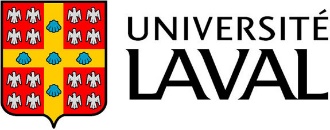 Consentement à l’enregistrement d’une conférenceObjet : Enregistrement de la conférence [préciser]________________________________________Par la présente, j’autorise [nom de la personne autorisée] à enregistrer la conférence intitulée: [titre de la conférence] tenue dans le cadre de [préciser] aux conditions ci-après mentionnées.La présente autorisation vous est accordée, de façon exclusive. Elle est limitée à votre usage personnel et à des fins académiques uniquement [ou tout autre usage convenu, préciser]. Le contenu de la conférence ne peut être partagé [ou selon vos conditions].Aucune autre utilisation n’est permise sans l’autorisation écrite ou électronique de l’auteur.Cette autorisation n’est valable que pour la conférence en objet. Elle n’est pas renouvelable sans le consentement de l’auteur.L’étudiant s’engage à demander une autorisation de reproduire, s’il y a lieu, et de mentionner la source des extraits d’œuvres utilisés. [Vous pouvez préciser la mention que vous souhaitez voir apparaitre]Signature de l’enseignant/conférencier :[coordonnées du conférencier]Signature de l’étudiant :  [coordonnées du demandeur]